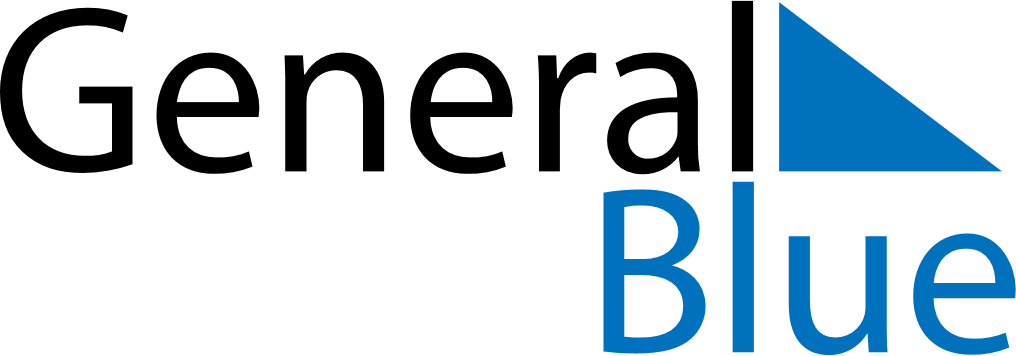 Q4 2018 CalendarSvalbard and Jan MayenQ4 2018 CalendarSvalbard and Jan MayenQ4 2018 CalendarSvalbard and Jan MayenQ4 2018 CalendarSvalbard and Jan MayenQ4 2018 CalendarSvalbard and Jan MayenQ4 2018 CalendarSvalbard and Jan MayenQ4 2018 CalendarSvalbard and Jan MayenOctober 2018October 2018October 2018October 2018October 2018October 2018October 2018October 2018October 2018SUNMONMONTUEWEDTHUFRISAT1123456788910111213141515161718192021222223242526272829293031November 2018November 2018November 2018November 2018November 2018November 2018November 2018November 2018November 2018SUNMONMONTUEWEDTHUFRISAT1234556789101112121314151617181919202122232425262627282930December 2018December 2018December 2018December 2018December 2018December 2018December 2018December 2018December 2018SUNMONMONTUEWEDTHUFRISAT12334567891010111213141516171718192021222324242526272829303131Nov 11: Father’s DayDec 2: First Sunday of AdventDec 9: Second Sunday of AdventDec 16: Third Sunday of AdventDec 23: Fourth Sunday of AdventDec 24: Christmas EveDec 25: Christmas DayDec 26: Boxing DayDec 31: New Year’s Eve